ПАМЯТКА ДЛЯ ДЕТЕЙ ПО БЕЗОПАСНОМУ ПОВЕДЕНИЮ В ИНТЕРНЕТЕ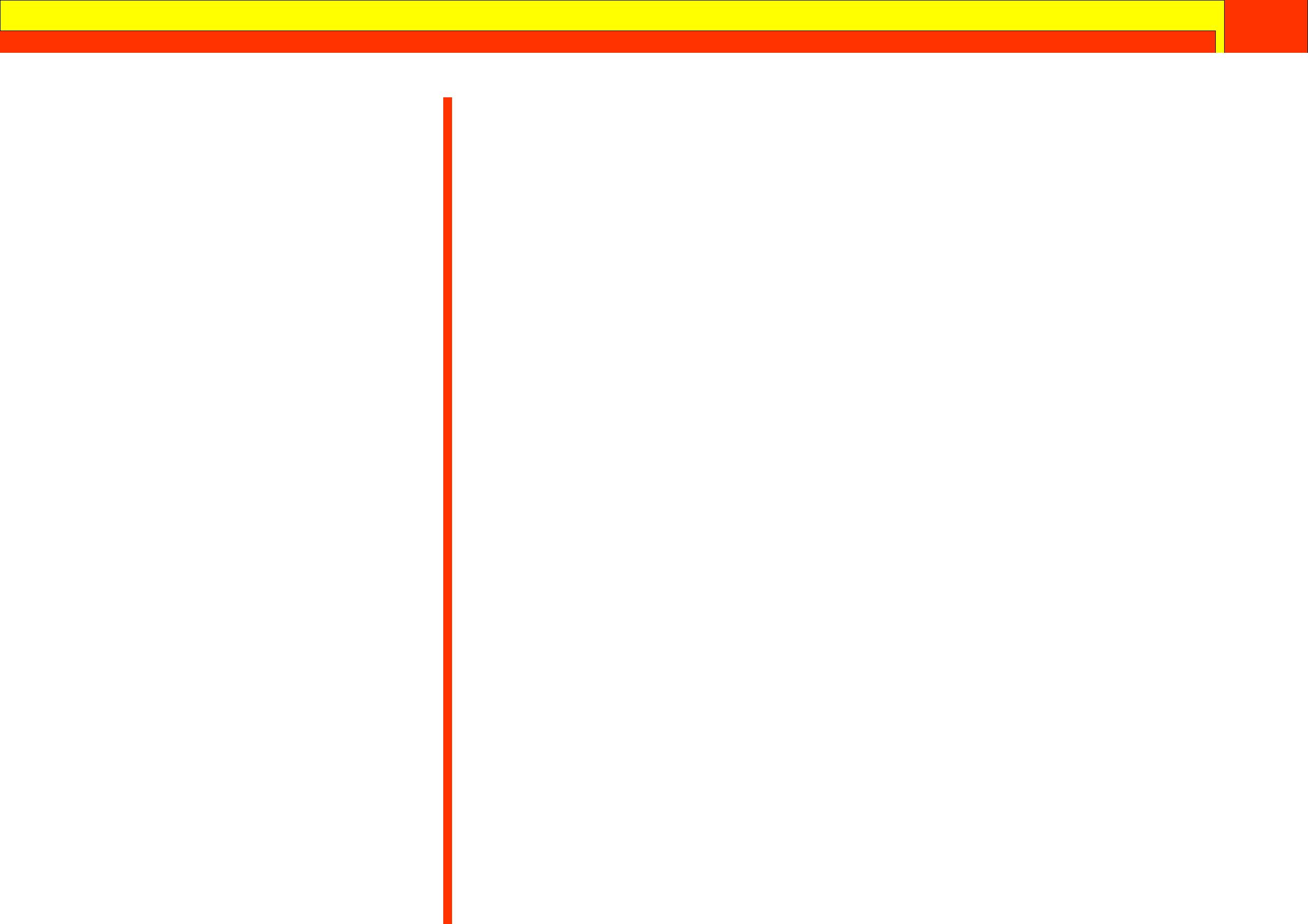 •    Никогда не сообщайте свои имя, номер телефона, адрес проживания или учебы, пароли или номера кредитных карт, любимые места отдыха или проведения досуга.•    Используйте нейтральное экранное имя, не выдающее никаких личных сведений, в том числе и опосредованных: о школе, в которой вы учитесь, места, которые часто посещаете или планируете посетить, и пр.•    Если вас что-то пугает в работе компьютера, немедленно выключите его. Расскажите об этом родителям или другим взрослым.чу с людьми, с которыми вы познакомились в Интернете. О подобных предложениях немедленно расскажите родителям.• Прекращайте любые контакты по электронной почте, в системе обмена мгновенными сообще-ниями или в чатах, если кто-нибудь начинает зада-вать вам вопросы личного характера или содержа-щие сексуальные намеки. Расскажите об этом роди-телям.ИНФОРМАЦИЯ ДЛЯ РОДИТЕЛЕЙ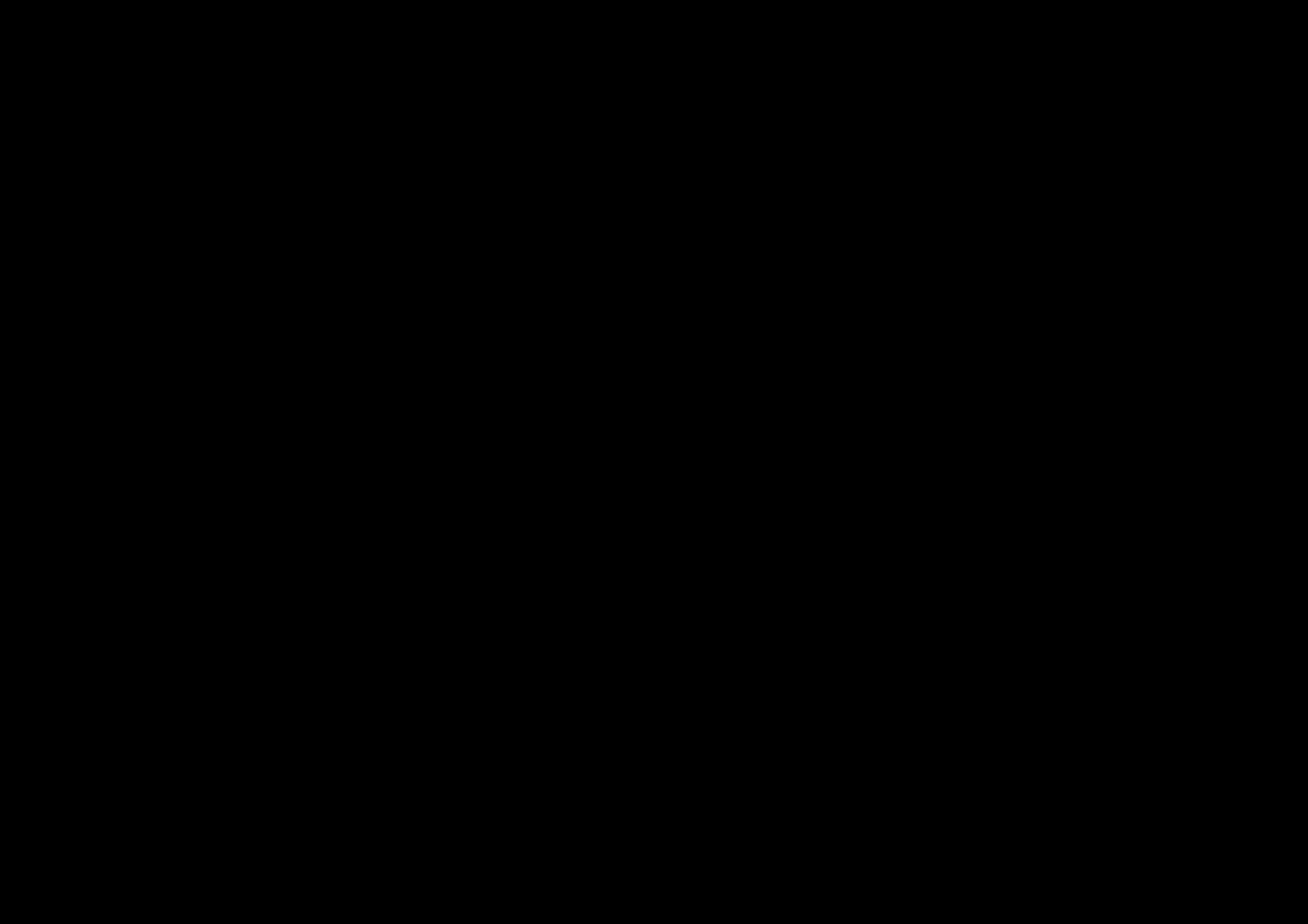 http://www.svobodanews.ru/content/transcript/462683.html - Дети и Интернет, как защитить ребенка от асоциальных сайтов? http://www.microsoft.com/rus/protect/athome/children/kidsafetyfaq.mspx - Дети и Интернет частые вопросы http://www.microsoft.com/rus/protect/athome/children/parentsguide.mspx - Руководство для родителей по безопасности детей в интернете:возраст и этапы развития http://psynavigator.ru/articles.php?code=538 -Чума XXI века – интернет-зависимость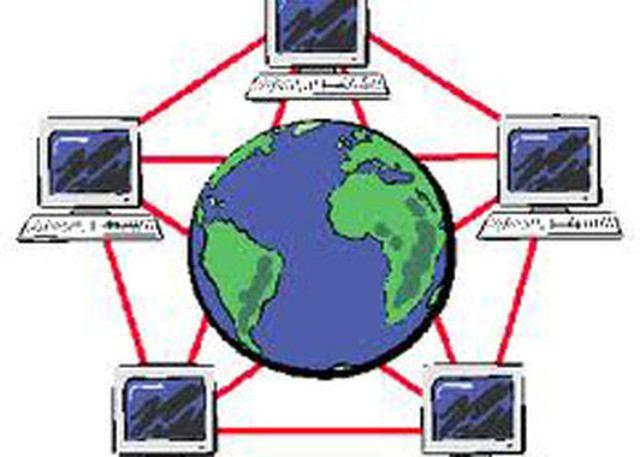 Использованные ресурсыhttp://900igr.net/kartinki/informatika/Kompjuter-drug-ili-vrag/002-Kompjuter-vrag-drug-pomoschnik.htmlhttp://ideafor.info/?p=1604http://www.primmarketing.ru/news/2010/07/13/torrentshttp://mou45.chel-edu.ru/p75aa1.html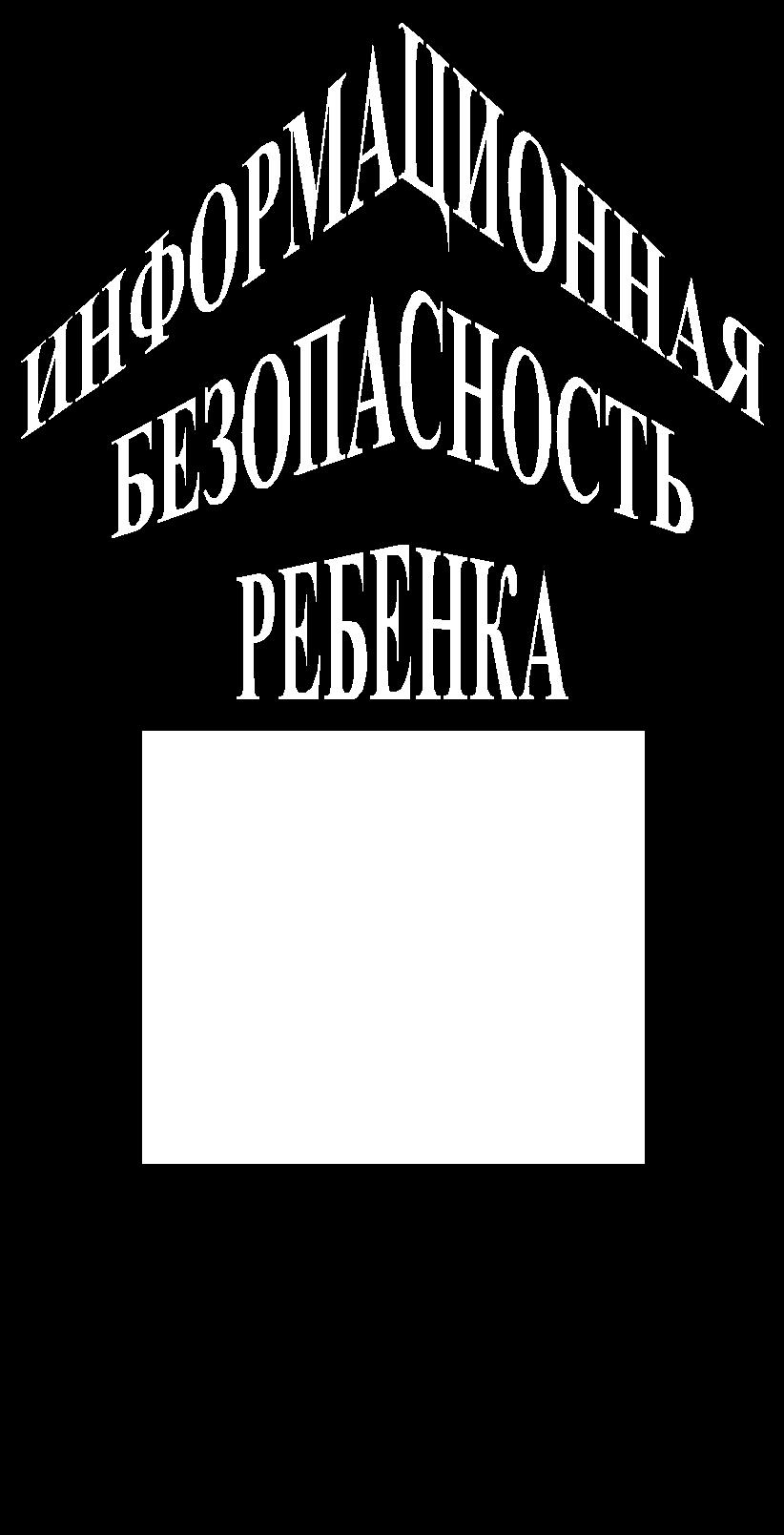 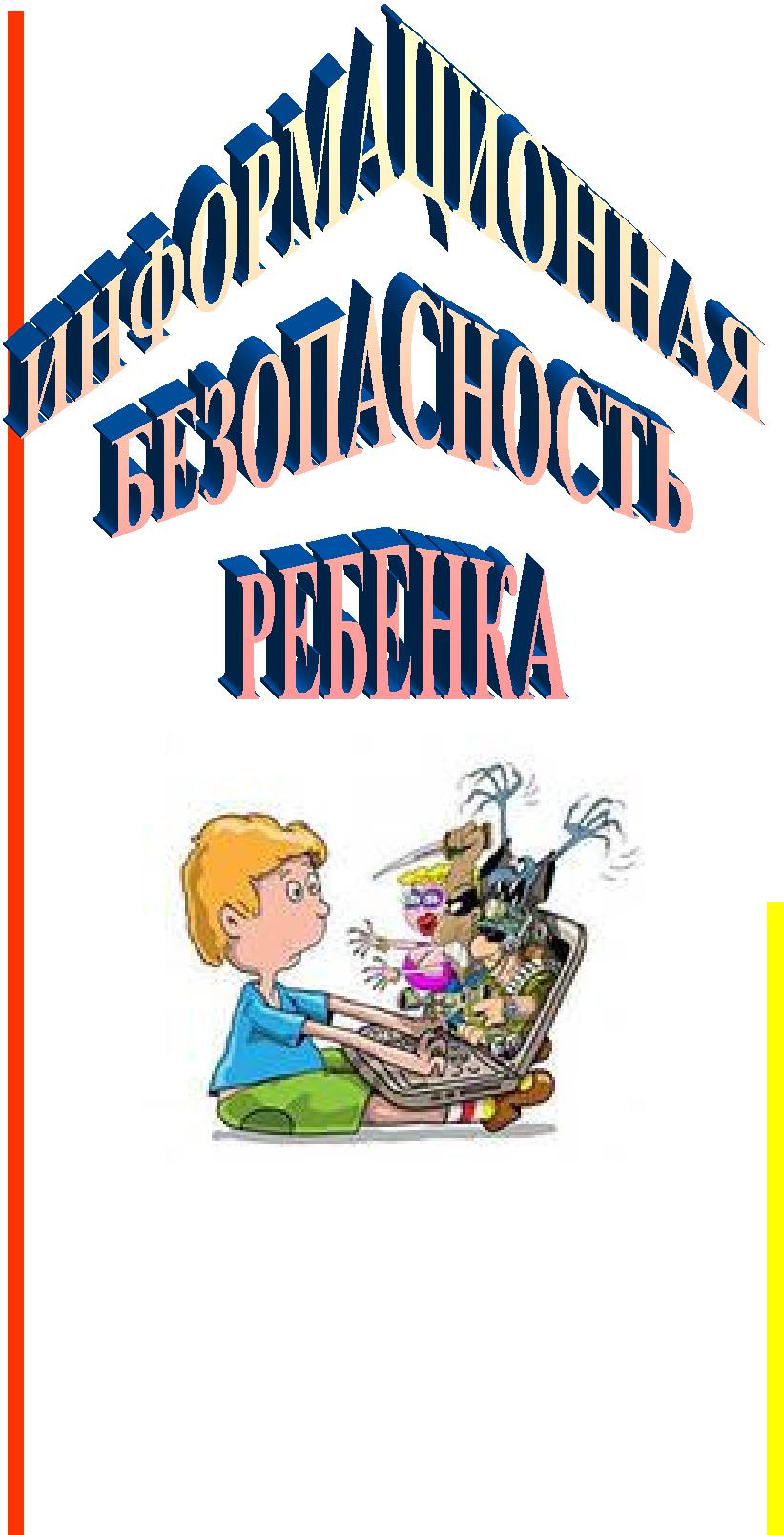 Родителям - на заметку, детям - на пользу.Составитель:педагог- психолог Николаева А. В.ЧТО ТАКОЕ ИНФОРМАЦИОННАЯ БЕЗ-ОПАСНОСТЬ РЕБЕНКА?состояние защищенности детей, при котором отсутствует риск, связанный с причинением информацией вреда их здоровью и (или) физическому, психическому, духовному, нравствен-ному развитию. (Статья 2 ФЗ)КАК ОБОЗНАЧАЕТСЯ СТЕПЕНЬ ОПАСНОСТИ ИНФОРМАЦИИ?для детей, не достигших возраста шести лет, - в виде цифры «0» и знака «плюс»; для детей, достигших возраста шести лет, - в виде цифры «6» и знака «плюс» и (или) текстового предупрежде-ния в виде словосочетания «для детей старше 6 лет»; для детей, достигших возраста двенадцати лет, - в виде цифры «12» и знака «плюс» и (или) текстового преду-преждения виде словосочетания «для детей старше 12 лет»; для детей, достигших возраста шестнадцати лет, - в виде цифры «16» и знака «плюс» и (или) текстового преду-преждения в виде словосочетания «для детей стар-ше 16 лет»; для детей, - в виде цифры «18» и знака «плюс» и(или) текстового преду-преждения в виде словосочетания «запрещено для детей». ПЛЮСЫ ИНТЕРНЕТА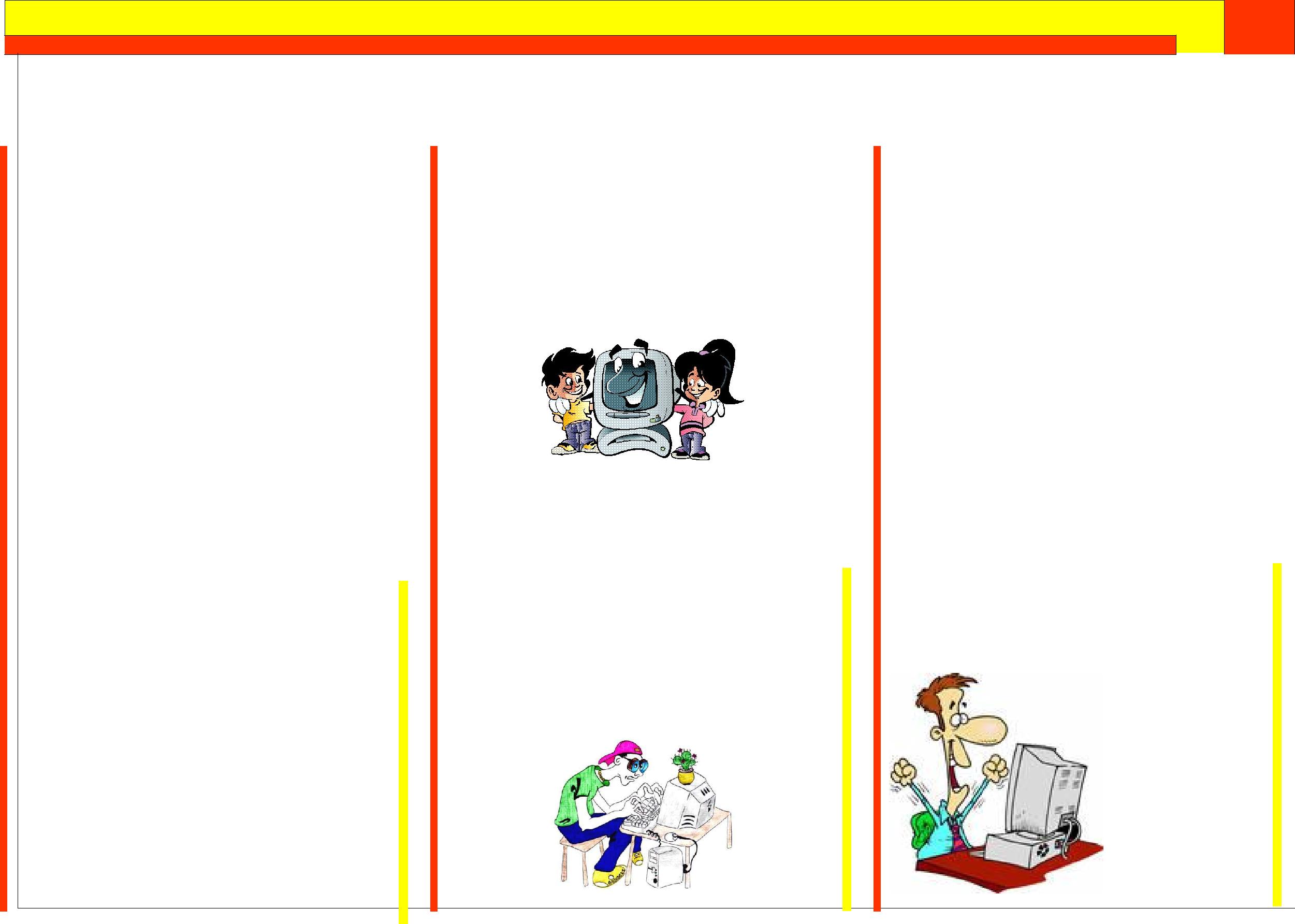 Оперативность получения любой информации• Общение: Мой мир, Контакт, Одноклассники, и другие социальные сервисы и форумы…Участие в международных конкурсах Получения дополнительного образования Обеспечение досуга Формирование информационной компетентности, включающая умение работать с информацией: нахо-дить, получать, анализировать, систематизировать и использоватьМИНУСЫ ИНТЕРНЕТАБеспорядочная недостоверная информация.Ухудшение здоровья: потеря зрения (компьютерный зрительный синдром); гиподинамия; искривление осанки; психические и интеллектуальные нарушения развития.Вредная информация (асоциальные сайты): религиозные секты; экстремистские сайты (скинхеды, неонацисты, исламисты и др.); нецензурная лексика;Психологическое давление: маньяки; мошенники; подростковая агрессия.ТЕСТ НА ЗНАНИЕ ПРАВИЛ ПОВЕДЕНИЯВ ИНТЕРНЕТЕ1)Новый друг, в чьих данных указан тот же возраст, что иу тебя, предлагает тебе обменяться фотографиями.A Попрошу его фото, и потом отправлю своё.B Посоветуюсь с родителями.2) В чате тебя обозвали очень грубыми словами.A Скажу в ответ: «Сам дурак».B Прекращу разговор с этим человеком.3) Знакомый предложил разослать телефон и адрес «плохой девочки», чтобы все знали о ней.A Потребую доказательств,что она плохая.B Сразу откажусь.4)Пришло сообщение с заголовком«От провайдера»–запрашивают твой логин и пароль для входа в Интернет.A Вышлю только пароль: они сами должны знать логин.B Отмечу письмо как Спам.Посчитай, сколько получилось ответов «А» и сколько «B». 4 «А» - Тебе ещё многому надо научиться.3 «А» и 1 «В» - Внимательно прочитай эту памятку.2 «А» и 2 «В» - Неплохо,но ты защищён лишь наполовину.1 «А» и 3 «В» - Ты почти справился, но есть слабые места.4 «В» - Молодец! К Интернету готов!•Всегда сообщайте взрослым обо всех случа-ях в Интернете, которые вызвали у вас смущениеях в Интернете, которые вызвали у вас смущениеили тревогу.•Используйте фильтры электронной почтыдля блокирования спама и нежелательныхсообщений.•Никогда не соглашайтесь на личную встре-